Case ReportHyperleukocytosis in a 62-Year-Old Patient with Incidentally Diagnosed Acute Myeloid Leukemia Presenting With a Cough in a Rural Emergency Department: A Case Report and Literature ReviewHarry Gaffney1#, Jacob Lim21#College of Medicine and Public Health, Flinders University, Adelaide, Australia2Mount Gambier and Districts Health Service, Mount Gambier, Australia#Corresponding author: Harry Gaffney, College of Medicine and Public Health, Flinders University, Level 5, Room 5E209 Flinders Medical Centre, Bedford Park South Australia 5042, AustraliaHow to cite this article: Gaffney H, Lim J (2023) Hyperleukocytosis in a 62-Year-Old Patient with Incidentally Diagnosed Acute Myeloid Leukemia Presenting With a Cough in a Rural Emergency Department: A Case Report and Literature Review. Colu J Cas Repo 03(01): 2023-32.Submission Date: 12 January, 2023; Accepted Date: 19 January, 2023; Published Online: 23 January, 2023AbstractAcute Myeloid Leukemia (AML) is a malignant clonal hematopoietic stem cell disorder of the myeloid lineage that results in the infiltration of abnormal hematopoietic cells of the system in the bone marrow and haematological periphery. AML presents with a wide range of often unremarkable symptoms. However, it can rapidly become fatal due to complications, including hyperleukocytosis, which can lead to Disseminated Intravascular Coagulation (DIC), tumour lysis syndrome, leukostasis, and end-organ injury. Leukostasis occurs when the White Blood Cell (WBC) count is high enough to result in vascular congestion and lead to end-organ dysfunction [1]. Leukostasis is relatively common and occurs in 15-45% of AML patients with hyperleukocytosis [2]. Alarmingly, if left untreated, leukostasis is associated with a mortality rate of 20 to 40 per cent [2]. The varied symptomatology, high mortality and common presentation of leukostasis in hyperleukocytic AML patients highlight the importance of raising awareness of leukostasis in clinical settings. Thus, it is crucial to report identified cases of hyperleukocytosis and leukostasis to improve diagnostic accuracy and health outcomes. Therefore, we report a case of hyperleukocytosis in a 62-year-old female with AML who presented to our rural emergency department with a four-week history of cough.Keywords: Acute Myeloid Leukemia; Emergency Department; Hyperleukocytosis; Leukostasis, RuralIntroductionAcute Myeloid Leukemia (AML) is a malignant clonal hematopoietic stem cell disorder of the myeloid lineage [3,4]. It primarily affects the adult population and causes rapid proliferation of blood cells from the bone marrow into the peripheral blood and other tissues [5,6]. AML interferes with haematopoiesis due to the failure of stem cell differentiation [4]. This results in infiltration and over-proliferation of abnormally and poorly differentiated cells of the hematopoietic system in the bone marrow and haematological periphery [4]. AML presents with a wide range of signs, symptoms and complications such as pallor, shortness of breath, palpitations, easy bruising, epistaxis, weight loss, or recurrent infections [3,7-12]. Severe AML complications include tumour lysis syndrome, Disseminated Intravascular Coagulation (DIC) and hyperleukocytosis, which can lead to leukostasis and end-organ injury in patients with underlying hematologic malignancies [13]. Leukostasis occurs when the white Blood Cell (WBC) count is high enough to result in vascular congestion and lead to end-organ dysfunction [1]. Leukostasis is relatively common, presenting in 15-45% of AML patients with hyperleukocytosis [2]. Alarmingly, if left untreated, leukostasis is associated with a one-week mortality rate of 20 to 40 per cent [2]. The varied symptomatology, high mortality and common presentation of leukostasis in hyperleukocytic AML patients highlight the importance of raising awareness of leukostasis in clinical settings. Thus, it is important to report identified cases of hyperleukocytosis and leukostasis to improve diagnostic accuracy and health outcomes. Therefore, we report a case of hyperleukocytosis in a 62-year-old female with AML who presented to our rural emergency department with a four-week history of cough.Case PresentationA 62-year-old non-smoking female with a history of endometriosis, keratoconus, irritable bowel syndrome and easy bruising presented to the emergency department with a primary complaint of a four-week cough and a six-month history of fatigue and night sweats. Their vital signs indicated a febrile patient of 37.9°C but were otherwise unremarkable. Physical examination revealed a moderately obese and relaxed patient with tenderness to L4 and L5 but without organomegaly, lymphadenopathy, or other remarkable features.Laboratory haematological findings were notable for hyperleukocytosis, thrombocytopenia, hyponatremia, hypokalaemia, hyperuricemia, and deranged Alkaline Phosphatase (ALP) alongside Elevated Lactate Dehydrogenase (LDH) and C-Reactive Protein (CRP) (Table 1, 2). Assessment of Prothrombin Time (PT) International Normalized Ratio (INR) Activated Partial Thromboplastin Clotting Time (APPT) were unremarkable, and blood cultures were negative (Table 3).Table 1: Complete blood count results.Table 2: Metabolic panel, Liver Function Test results.Table 3: Blood culture, Haemostasis, and thrombosis results.Bone marrow aspirate and films revealed mild normocytic anemia in conjunction with occasional spherocytes and rare nucleated RBC. An overwhelming predominance of immature circulating blasts (88% on manual differential) was also described. These cells were large, with a high N:C ratio, and exhibited an open chromatin pattern with folded, occasionally indented, nuclear contours and a very large, usually single, conspicuous nucleolus. They displayed scant basophilic agranular cytoplasm. The mature neutrophils seen were morphologically normal. The blood films also confirmed marked thrombocytopenia with normal platelet morphology.Bone trephine showed that the entire trephine was infiltrated by a diffuse sheet of immature cells with areas of cellular streaming. The underlying trilineage hematopoiesis was near absent. Reticulin staining demonstrated a diffuse, often coarse fibre network graded at 3-4/4. Lymphocytes were normal in number and morphology. Megakaryocytes were noted to be absent on the trephine imprint.Flow cytometry also confirmed an increased population of blast cells with ambiguous lineage. The immunophenotype was suggestive of acute leukemia of ambiguous lineage. The immunophenotype revealed CD33+ CD13+ CD34- CD38+ CD117- HLA-DR- CD11b- CD14- CD15- CD16- CD64- CD56+. It was interpreted that the blasts display the stated immunophenotype. Myeloid cells comprised approximately 15% of total cells and displayed an immunophenotypically normal pattern of differentiation and maturation. Monocytes (CD14+) comprised 6% of total cells. At the molecular level, NPM1 was detected, and FLT3-ITD was also detected with high VAF. The patient was subsequently diagnosed with Nucleophosmin-1 mutation-positive (NPM1+), FLT3 internal tandem duplication positive (FLT3-ITD+) high-frequency AML.Chest X-ray showed air space opacity involving the right upper lobe and left basal atelectasis. However, it confirmed no presence of pleural fluid, pneumothorax, or destructive osseous lesions (Figure 1).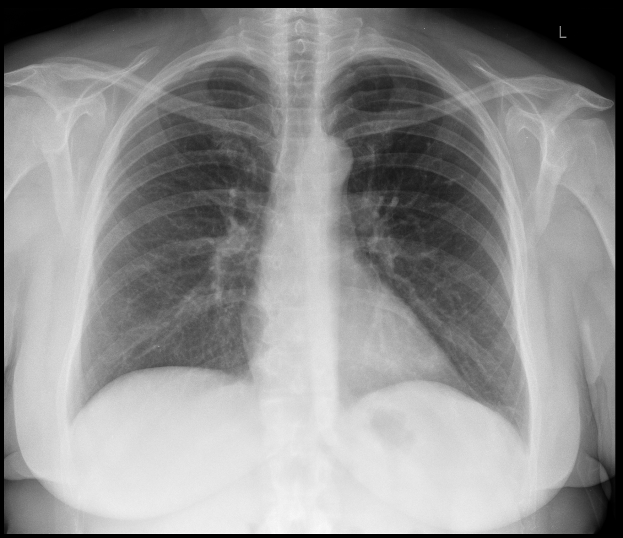 Figure 1: Chest X-ray showing air space opacity involving the right upper lobe and left basal atelectasis. However, confirmed no presence of pleural fluid, pneumothorax, or destructive osseous lesions.However, further chest imaging by Computerised Tomography (CT) of the chest showed a significant increase in air space opacification within both lungs, particularly within the right upper lobe, although now affecting both lower lobes. CT also identified increased bilateral pleural fluid and a small volume of pericardial fluid collection. Furthermore, CT did not identify pulmonary abscess, nodules, or significant mediastinal or axillary lymphadenopathy (Figure 2).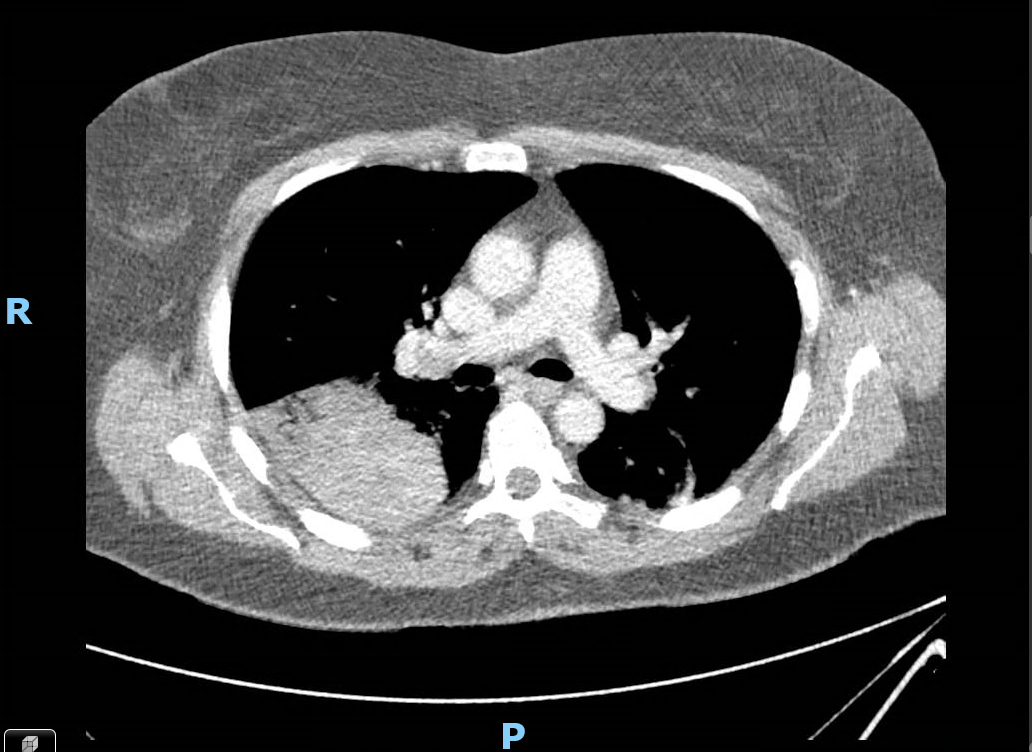 Figure 3: Computerised Tomography (CT) of the chest showing significantly increased air space opacification within both lungs, increased bilateral pleural fluid and a small volume of pericardial fluid collection.From a management point of view, the patient received allopurinol, IV, and oral potassium in the ED. They were then transferred to a metropolitan hospital for further investigation and management at the consultant haematologist's request. Management in the metropolitan hospital involved cytoreduction with hydroxycarbamide, blood monitoring bi-daily to observe for Tumour Lysis Syndrome (TLS) parameters and administration of platelets alongside IV Piperacillin / Tazobactam. The patient developed moderate multilobar pneumonia one week later, and IV azithromycin was added. The pneumonia resolved two weeks later. The patient was commenced on appropriate incremental platelets and chemotherapy involving cytarabine continuously for seven days, along with short infusions of anthracycline on each of the first three days. Due to the FLT3+ nature of the cases AML, midostaurin was also commenced.During the first two weeks of chemotherapy treatment, the patient experienced episodes of fluctuating confusion. A brain Magnetic Resonance Imaging (MRI) was conducted to exclude CNS disease and sequelae of possible leukostasis due to hyperleukocytosis on admission. A lumbar puncture was also performed to exclude infectious or hemorrhagic causes. No anomalies were detected in all results, and the episodes of confusion self-resolved.Outcome and Follow-Up The case follow-up was conducted ten weeks after the initial presentation to our hospital and one-month post-discharge. The patient's blood count continued to improve (Tables 1, 2), and the patient was deemed stable for discharge to local accommodation with family. Three weeks later, the patient re-presented to the hospital with pancytopenia and febrile neutropenia secondary to Human Meta Pneumo Virus (HMPV). The patient was treated with IV azithromycin and blood transfusion with good outcomes and was deemed stable and discharged after one week. The patient is involved in regular follow-up and consolidation chemotherapy.Literature Review, Discussion, and ImplicationsWe conducted a thorough literature review to juxtapose our case against and highlight the historical background and current knowledge surrounding AML, hyperleukocytosis, and leukostasis.Historically, the first documented case of leukemia was in 1857 and is credited to Nikolaus Friedreich [14]. However, in 1857, Wilhelm Ebstein coined the term ‘acute leukämie’, which fostered clinical distinction between acute and chronic forms [14]. Since then, several classification systems for AML have arisen. In the 1970s, AML subtypes were classified by morphology and immune phenotype / cytochemical criteria (FAB M0 to M7) [15,16]. Classification advancements were made by The World Health Organization (WHO) in 2008, resulting in seven subtypes based on AML with (1) recurrent genetic abnormalities, (2) myelodysplasia-related changes, (3) Therapy-related myeloid neoplasms, (4) myeloid sarcoma, (5) Down syndrome-related myeloid proliferation (6), blastic plasmacytoid dendritic cell neoplasm, and (7) AML not otherwise specified [15-22]. These classifications are the standard used currently.The pathophysiology and prognosis of AML are well understood in the literature. Non-random chromosomal abnormalities such as translocations and deletions occur in 52% of adult AML patients [16,23]. Despite this, 40%–50% of AML cases are cytogenetically (CN-AML) normal when assessed using conventional banding analysis [16,24]. Several mutations are associated with AML, with varying degrees of prognosis and frequency across AML and CN-AML cases (Table 4) [5,6,19,24-66].Table 4: Literature review of mutation frequency in AML and CN-AML and prognosis.Despite advances in knowledge, many of the pathophysiological aspects of hyperleukocytosis are still unknown in the literature. AML-driven hyperleukocytosis has previously been associated with molecular and cytogenetic characteristics. Patients with FLT3-ITD, MLL gene abnormalities on 11q23, or AML myelomonocytic (M4) and monocytic (M5) AML subtypes are identified as risk factors for hyperleukocytosis [67-70]. However, the development of hyperleukocytosis is still not well understood on a molecular level. The past two decades of research have characterised the role of cytokines and adhesion molecules in the infiltration of hematopoietic stem cells (HSC) into bone marrow and the development of leukostasis [71]. The pathophysiology of leukostasis in AML is also unclear in the wider literature [72]. However, two prominent theories involving endothelial selectins that adhere leukemic blasts to the vascular endothelium have been identified to play a vital role in the development of leukostasis in conjunction with chemotherapy resistance and Leukemic Stem Cells (LSC) [71-75]. Furthermore, increased blood viscosity and reduced deformability of myeloid blasts in contrast to lymphoid blasts and mature myeloid cells have been attributed to a disruption in the microcirculation resulting in the risk of end-organ damage [72,76-78]. However, Lichtman et al. showed that an erythrocrit reduction could counterbalance the increase in leukocrit resulting in normal blood viscosity in patients with hyperleukocytosis [77,78]. AML and its associated complications present with a wide variety of signs and symptoms. AML can present with pallor, shortness of breath, palpitations, easy bruising, epistaxis, weight loss, or recurrent infections [3,7-12]. Hyperleukocytosis can occur as a complication of AML and is defined as a WBC count of >100×109/l (100,000/μl) [2]. Our case presented with similar features, including a history of epistaxis, decades-long easy bruising, and, on presentation, hyperleukocytosis. Hyperleukocytosis can result in significant mortality by inducing one or more of the following: tumour lysis syndrome, DIC and leukostasis in up to 30%, 30% and 45% of patients, respectively [13,72,79]. Leukostasis leads to hematological hyperviscosity and potential vascular obstruction, with the pulmonary and central nervous systems being the most impacted sites [72,80]. CNS symptoms may include but are not limited to, confusion, dizziness, headache, tinnitus, blurred vision, somnolence, stupor, delirium, ataxia, and coma [72]. On thorough examination, focal neurological deficits and retinal haemorrhages may be elucidated [80]. Furthermore, a CT scan or Magnetic Resonance Imaging (MRI) of the head can reveal intracranial hemorrhage [72]. While our patient did not present with any initial CNS symptoms two weeks after admission, they did have episodes of double incontinence and fluctuating confusion which self-resolved. Due to the rapid self-resolving nature, it was unclear if these episodes were due to pathology-influenced CNS involvement or the instigated treatment regimen.Respiratory symptoms may include tachypnea, dyspnea, hypoxemia, cough, and the presence of added lung sounds on auscultation due to respiratory infection susceptibility [72,81,82]. A chest X-ray or a CT scan may also show bilateral interstitial or alveolar infiltrate [72,83]. In our case, the patient presented with respiratory symptoms, including cough and, in the metropolitan hospital, evolving multi-lobar pneumonia, which resolved in two weeks with IV antibiotics. A chest CT of our patient also identified increased bilateral pleural fluid and a small volume of pericardial fluid collection. Although leukostasis commonly manifests with pulmonary and central nervous system symptoms and signs, the wider literature has also documented myocardial ischemia, renal injury, and bowel infarction in leukostasis patients [2]. However, our case did not present with any of these symptoms.Rapid cellular turnover and breakdown in tumour lysis syndrome can result in deranged laboratory values, including hyperkalemia, hyperuricemia, hyperphosphatemia and hypocalcemia, and can potentially predispose to the development of acute renal failure [84]. Although our patient did not present with acute renal failure, they did present with hypokalaemia and hyperuricemia, managed with oral and intravenous potassium and hydroxycarbamide, respectively.DIC in patients with AML has also been associated with higher thrombosis rates than bleeding [13,79,85]. In these patients, intracranial haemorrhage is found in a large proportion, with haemorrhagic and thrombotic events being the most common cause of early mortality [13,68]. While our patient did not present with any haemorrhagic and thrombotic events, they did express a decades-long history of easy bruising. To diagnose AML, a blood or marrow blast count of at least 20% is required [86]. However, there are exceptions for AML with inv(16), t(8;21), t(16;16) or t(15;17) and some erythroleukemia cases [86]. This blast count includes myeloblasts, monoblasts, and megakaryoblasts, although erythroblasts are not counted except in rare cases of pure erythroid leukemia [86]. Essential investigations for accurate diagnosis include bone marrow aspirate and biopsy alongside morphology, immune phenotype, cytochemistry, and molecular and karyotype genetic studies [16]. Our patient underwent this series of tests and was subsequently diagnosed with high-frequency AML. After initial diagnosis, risk stratification occurs based on the risk of relapse based on initial White Blood Cell (WBC) and platelet count, as described in (Table 5) [16]. Treatment strategy varies depending on risk stratification at diagnosis; however, the wider literature acknowledges that Arsenic Trioxide (ATO) in frontline therapy seems beneficial to all-risk categories [ 87].Table 5: Risk stratification based on the risk of AML relapse based on WBC and platelet count.Previously AML was classified as incurable [16]. However, with advancements in chemotherapy, bone marrow and stem cell transplants, AML is now cured in approximately 35%–40% of patients younger than 60 years old [16,88-91]. The prognosis is improving for people over 60 years old, but there is still significant room for improvement in health outcomes [16]. Since 1970, the intensive induction chemotherapy regimen has remained unchanged [16]. For patients under 60 years of age and fit elderly patients, particularly those with NPM1 mutations and CBF leukemia, intensive induction therapy of the anthracycline and cytarabine regimen, known as "7 + 3", is the standard of care [16]. Our reported case was also administered the 7 + 3 intensive induction therapy alongside midostaurin.The tumour lysis syndrome-induced hyperuricemia, hyperkalemia, hypocalcemia, and hyperphosphatemia are traditionally managed by early and aggressive hydration, allopurinol and, for patients refractory to treatment, rasburicase [13,92]. Our patient was administered allopurinol to address their hyperuricemia. DIC in patients with AML involves therapy aimed at reversing coagulopathy by administering Fresh Frozen Plasma (FFP), platelets, cryoprecipitate, and occasionally heparin according to factors of predominant symptoms, chronicity, and underlying deficiencies [13,85]. Our patient was administered therapeutic platelets to address their thrombocytopenia. Management of leukostasis is multifactorial and is based on patient-specific factors and comorbidities. Definitive treatment involves leukemia-specific induction therapy [13,16]. However, patient-specific factors and comorbid acute illnesses such as renal failure can preclude the timely administration of cytoreduction alongside intensive chemotherapy [76]. As a result, alternative options include hydroxycarbamide with non-intensive cytotoxic agents for myelosuppression combined with leukapheresis for mechanical reduction, as our patient was [13]. Hydroxycarbamide is an effective agent for decreasing in-hospital mortality rates and proves effective for up to 75% of patients within four days [93-95]. Our patient underwent hydroxycarbamide therapy at 4 grams per day. The wider literature states that while leukocytapheresis effectively reduces leukocyte counts, there is conflicting data on its benefit on early mortality and associated complications, nor any indication that it improves overall survival or long-term outcomes [68,96,97-99].The patient in our case presented with thrombocytopenia and hyperleukocytosis, indicative of newly diagnosed AML manifesting as a persistent cough. Their symptoms, appearance, and vital signs were relatively unremarkable, given their underlying laboratory findings, which indicated AML with hyperleukocytosis and threatened leukostasis, tumour lysis syndrome, and DIC. These relatively unremarkable symptoms, coupled with the high mortality and common presentation of leukostasis in hyperleukocytic AML patients, highlight the paramount importance of raising awareness of the associations and timely management of hyperleukocytosis and leukostasis in clinical settings such as the ED. As a result, it is important to report identified cases of hyperleukocytosis and leukostasis, such as this one, to improve diagnostic accuracy, timely management, and health outcomes.Patient ConsentObtained.Data AvailabilityThe readers can access all supporting of this study outlined on lines 551 to 576.Conflicts of InterestThe authors declare that there are no conflicts of interest regarding the publication of this article.Funding StatementThe authors declare that there was no funding towards the publication of this article.AcknowledgementsNone.ReferencesGitto L, Mehta R, Mirchia K, et al. (2021) Sudden death due to leukostasis in a subject with undiagnosed chronic lymphocytic leukemia. Forensic Science, Medicine and Pathology 17: 693-699.Porcu P, Cripe LD, Ng EW,et al. (2000) Hyperleukocytic leukemias and leukostasis: a review of pathophysiology, clinical presentation and management. Leuk Lymphoma 39: 1-18.De Kouchkovsky I, Abdul-Hay M (2016) Acute myeloid leukemia: a comprehensive review and 2016 update'. Blood Cancer J 6: e441.Lowenberg B, Downing JR, Burnett A (1999) Acute Myeloid Leukemia. New England Journal of Medicine 341: 1051-1062.Döhner H, Weisdorf DJ, Bloomfield CD (2015) Acute Myeloid Leukemia. New England Journal of Medicine 373: 1136-1152.O'Donnell MR, Abboud CN, Altman J, et al. (2012) Acute Myeloid Leukemia. Journal of the National Comprehensive Cancer Network J Natl Compr Canc Netw 10: 984-1021.Breuckmann F, Barkhausen J, Erbel R (2006) Cardiac involvement of acute myeloid leukaemia. Heart 92: 1095.Loth M, Brandwein JM (1998) Spontaneous Acute Tumor Lysis Syndrome in Acute Myeloid Leukemia? A Single Case Report with Discussion of the Literature. Leukemia & Lymphoma 29: 625-628.Klepin HD, Ritchie E, Major-Elechi B, et al. (2020) Geriatric assessment among older adults receiving intensive therapy for acute myeloid leukemia: Report of CALGB 361006 (Alliance). Journal of Geriatric Oncology 11: 107-113.Kabel AM, Zamzami F, Al-Talhi M, et al. (2017) Acute Myeloid Leukemia: A focus on Risk Factors, Clinical Presentation, Diagnosis and Possible Lines of Management. Journal of Cancer Research and Treatment 5: 62-67.Gupta A, Singh M, Singh, et al. (2010) Infections in acute myeloid leukemia: an analysis of 382 febrile episodes. Med Oncol 27: 1037-1045.Özer F, Solmaz S, Yılmazer C (2018) The First Symptom of Acute Myeloblastic Leukemia: Massive Epistaxis. Eur J Rhinol Allergy 5: 73-75.Ngo RT, Webb McAdams AL, Furiato A (2021) Acute Myeloid Leukemia Complicated by Hyperleukocytosis and Leukostasis in the Emergency Department. Cureus 13: e15392.Lagunas-Rangel FA, Chávez-Valencia V, Gómez-Guijosa M, et al. (2017) Acute Myeloid Leukemia-Genetic Alterations and Their Clinical Prognosis. Int J Hematol Oncol Stem Cell Res 11: 328-339.Bennett JM, Catovsky D, Daniel MT, et al. (1976) Proposals for the classification of the acute leukaemias. French-American-British (FAB) co-operative group. Br J Haematol 33: 451-458.Saultz JN, Garzon R. (2016) Acute Myeloid Leukemia: A Concise Review. J Clin Med 5.Vardiman JW, Thiele J, Arber DA, et al. (2009) The 2008 revision of the World Health Organization (WHO) classification of myeloid neoplasms and acute leukemia: rationale and important changes. Blood 114: 937-951.Papaemmanuil E, Gerstung M, Bullinger L, et al. (2016) Genomic Classification and Prognosis in Acute Myeloid Leukemia. New England Journal of Medicine 374: 2209-2221.Lindsley RC, Mar BG, Mazzola E, et al. (2015) Acute myeloid leukemia ontogeny is defined by distinct somatic mutations. Blood 125: 1367-1376.Hwang SM (2020) Classification of acute myeloid leukemia. Blood Res 55: S1-S4.Head DR (1996) Revised classification of acute myeloid leukemia. Leukemia 10: 1826-1831.Hasserjian RP (2013) Acute myeloid leukemia: advances in diagnosis and classification. International Journal of Laboratory Hematology 35: 358-366.Byrd JC, Mrózek K, Dodge RK, et al. (2002) Pretreatment cytogenetic abnormalities are predictive of induction success, cumulative incidence of relapse, and overall survival in adult patients with de novo acute myeloid leukemia: results from Cancer and Leukemia Group B (CALGB 8461). Blood 100: 4325-4336.Cheng K, Sportoletti P, Ito K, et al. (2010) The cytoplasmic NPM mutant induces myeloproliferation in a transgenic mouse model. Blood 115: 3341-3345.Schnittger S, Schoch C, Kern W, et al. (2005) Nucleophosmin gene mutations are predictors of favorable prognosis in acute myelogenous leukemia with a normal karyotype. Blood 106: 3733-3739.Marcucci G, Metzeler KH, Schwind S, et al. (2012) Age-related prognostic impact of different types of DNMT3A mutations in adults with primary cytogenetically normal acute myeloid leukemia. J Clin Oncol 30: 742-750.Marcucci G, Haferlach T, Döhner H (2011) Molecular genetics of adult acute myeloid leukemia: prognostic and therapeutic implications. J Clin Oncol 29: 475-486.Falini B, Bolli N, Shan J, et al. (2006) Both carboxy-terminus NES motif and mutated tryptophan(s) are crucial for aberrant nuclear export of nucleophosmin leukemic mutants in NPMc+ AML. Blood 107: 4514-4523.Falini B, Nicoletti I, Martelli MF, et al. (2007) Acute myeloid leukemia carrying cytoplasmic/mutated nucleophosmin (NPMc+ AML): biologic and clinical features. Blood 109: 874-885.Döhner K, Schlenk RF, Habdank M, et al. (2005) Mutant nucleophosmin (NPM1) predicts favorable prognosis in younger adults with acute myeloid leukemia and normal cytogenetics: interaction with other gene mutations. Blood 106: 3740-3746.Shlush LI, Zandi S, Mitchell A, et al. (2014) Identification of pre-leukaemic haematopoietic stem cells in acute leukaemia. Nature 506: 328-333.Sehgal AR, Gimotty PA, Zhao J, et al. (2015) DNMT3A Mutational Status Affects the Results of Dose-Escalated Induction Therapy in Acute Myelogenous Leukemia. Clin Cancer Res 21: 1614-1620.Patel JP, Gönen M, Figueroa ME, et al. (2012) Prognostic relevance of integrated genetic profiling in acute myeloid leukemia. N Engl J Med 366: 1079-1089.Ley TJ, Ding L, Walter MJ, et al. (2010) DNMT3A mutations in acute myeloid leukemia. N Engl J Med 363: 2424-2433.Gaidzik VI, Schlenk RF, Paschka P, et al. (2013) Clinical impact of DNMT3A mutations in younger adult patients with acute myeloid leukemia: results of the AML Study Group (AMLSG). Blood 121: 4769-4777.Maroc N, Rottapel R, Rosnet O, et al. (1993) Biochemical characterisation and analysis of the transforming potential of the FLT3/FLK2 receptor tyrosine kinase. Oncogene 8: 909-918.Small D (2008) Targeting FLT3 for the treatment of leukemia. Semin Hematol 45: S17-S21.Pratcorona M, Brunet S, Nomdedéu J, et al. (2013) Favorable outcome of patients with acute myeloid leukemia harboring a low-allelic burden FLT3-ITD mutation and concomitant NPM1 mutation: relevance to post-remission therapy. Blood 121: 2734-2738.Kussick SJ, Stirewalt DL, Yi HS, et al. (2004) A distinctive nuclear morphology in acute myeloid leukemia is strongly associated with loss of HLA-DR expression and FLT3 internal tandem duplication. Leukemia 18: 1591-1598.Kelly LM, Liu Q, Kutok JL, et al. (2002) FLT3 internal tandem duplication mutations associated with human acute myeloid leukemias induce myeloproliferative disease in a murine bone marrow transplant model. Blood 99: 310-318.Kayser S, Schlenk RF, Londono MC, et al. (2009) Insertion of FLT3 internal tandem duplication in the tyrosine kinase domain-1 is associated with resistance to chemotherapy and inferior outcome. Blood 114: 2386-2392.Gilliland DG, Griffin JD (2002) The roles of FLT3 in hematopoiesis and leukemia. Blood 100: 1532-1542.Gale RE, Green C, Allen C, et al. (2008) The impact of FLT3 internal tandem duplication mutant level, number, size, and interaction with NPM1 mutations in a large cohort of young adult patients with acute myeloid leukemia. Blood 111: 2776-2784.Paschka P, Marcucci G, Ruppert AS, et al. (2006) Adverse prognostic significance of KIT mutations in adult acute myeloid leukemia with inv(16) and t(8;21): a Cancer and Leukemia Group B Study. J Clin Oncol 24: 3904-3911.Marcucci G, Maharry K, Wu YZ, et al. (2010) IDH1 and IDH2 gene mutations identify novel molecular subsets within de novo cytogenetically normal acute myeloid leukemia: a Cancer and Leukemia Group B study. J Clin Oncol 28: 2348-2355.Fathi AT, Wander SA, Faramand R, et al. (2015) Biochemical, Epigenetic, and Metabolic Approaches to Target IDH Mutations in Acute Myeloid Leukemia. Semin Hematol 52: 165-171.Tang JL, Hou HA, Chen CY, et al. (2009) AML1/RUNX1 mutations in 470 adult patients with de novo acute myeloid leukemia: prognostic implication and interaction with other gene alterations. Blood 114: 5352-5361.Meyers S, Downing JR, Hiebert SW (1993) Identification of AML-1 and the (8;21) translocation protein (AML-1/ETO) as sequence-specific DNA-binding proteins: the runt homology domain is required for DNA binding and protein-protein interactions. Mol Cell Biol 13: 6336-6345.Mendler JH, Maharry K, Radmacher MD, et al. (2012) RUNX1 mutations are associated with poor outcome in younger and older patients with cytogenetically normal acute myeloid leukemia and with distinct gene and MicroRNA expression signatures. J Clin Oncol 30: 3109-3118.Wouters BJ, Löwenberg B, Erpelinck-Verschueren CA, et al. (2009) Double CEBPA mutations, but not single CEBPA mutations, define a subgroup of acute myeloid leukemia with a distinctive gene expression profile that is uniquely associated with a favorable outcome. Blood 113: 3088-3091.Mrózek K, Marcucci G, Paschka P, et al. (2007) Clinical relevance of mutations and gene-expression changes in adult acute myeloid leukemia with normal cytogenetics: are we ready for a prognostically prioritised molecular classification? Blood 109: 431-448.Caligiuri MA, Schichman SA, Strout MP, et al. (1994) Molecular rearrangement of the ALL-1 gene in acute myeloid leukemia without cytogenetic evidence of 11q23 chromosomal translocations. Cancer Res 54: 370-373.Fasan A, Haferlach C, Alpermann T, et al. (2014) The role of different genetic subtypes of CEBPA mutated AML. Leukemia 28: 794-803.Micol JB, Duployez N, Boissel N, et al. (2014) Frequent ASXL2 mutations in acute myeloid leukemia patients with t(8;21)/RUNX1-RUNX1T1 chromosomal translocations. Blood 124: 1445-1449.Metzeler KH, Becker H, Maharry K, et al. (2011) ASXL1 mutations identify a high-risk subgroup of older patients with primary cytogenetically normal AML within the ELN Favorable genetic category. Blood 118: 6920-6929.Gaidzik VI, Paschka P, Späth D, et al. (2012) TET2 mutations in acute myeloid leukemia (AML): results from a comprehensive genetic and clinical analysis of the AML study group. J Clin Oncol 30: 1350-1357.Alpermann T, Haferlach C, Eder C, et al. (2015) AML with gain of chromosome 8 as the sole chromosomal abnormality (+8sole) is associated with a specific molecular mutation pattern including ASXL1 mutations in 46.8% of the patients. Leuk Res 39: 265-272.Ernst P, Wang J, Korsmeyer SJ (2002) The role of MLL in hematopoiesis and leukemia. Current Opinion in Hematology 9: 282-287.Döhner K, Tobis K, Ulrich R, et al. (2002) Prognostic significance of partial tandem duplications of the MLL gene in adult patients 16 to 60 years old with acute myeloid leukemia and normal cytogenetics: a study of the Acute Myeloid Leukemia Study Group Ulm. J Clin Oncol 20: 3254-3261.Caligiuri MA, Strout MP, Lawrence D, et al. (1998) Rearrangement of ALL1 (MLL) in acute myeloid leukemia with normal cytogenetics. Cancer Res 58: 55-59.Haferlach C, Dicker F, Herholz H, et al. (2008) Mutations of the TP53 gene in acute myeloid leukemia are strongly associated with a complex aberrant karyotype. Leukemia 22: 1539-1541.Sattler M, Salgia R (2004) Targeting c-Kit mutations: basic science to novel therapies. Leuk Res 1: S11-S20.Marcucci G, Geyer S, Zhao W, et al. (2014) Adding KIT Inhibitor Dasatinib (DAS) to Chemotherapy Overcomes the Negative Impact of KIT Mutation/over-Expression in Core Binding Factor (CBF) Acute Myeloid Leukemia (AML): Results from CALGB 10801 (Alliance). Blood 124: 8-13.Boissel N, Leroy H, Brethon B, et al. (2006) Incidence and prognostic impact of c-Kit, FLT3, and Ras gene mutations in core binding factor acute myeloid leukemia (CBF-AML). Leukemia 20: 965-970.Thota S, Viny AD, Makishima H, et al. (2014) Genetic alterations of the cohesin complex genes in myeloid malignancies. Blood 124: 1790-1798.Cazzola M, Della Porta MG, Malcovati L (2013) The genetic basis of myelodysplasia and its clinical relevance. Blood 122: 4021-4034.Thiede C, Steudel C, Mohr B, et al. (2002) Analysis of FLT3-activating mutations in 979 patients with acute myelogenous leukemia: association with FAB subtypes and identification of subgroups with poor prognosis. Blood 99: 4326-4335.Shallis RM, Stahl M, Bewersdorf JP, et al. (2020) Leukocytapheresis for patients with acute myeloid leukemia presenting with hyperleukocytosis and leukostasis: a contemporary appraisal of outcomes and benefits. Expert Rev Hematol 13: 489-499.Schoch C, Schnittger S, Klaus M, et al. (2003) AML with 11q23/MLL abnormalities as defined by the WHO classification: incidence, partner chromosomes, FAB subtype, age distribution, and prognostic impact in an unselected series of 1897 cytogenetically analysed AML cases. Blood 102: 2395-2402.Pastore F, Pastore A, Wittmann G, et al. (2014) The role of therapeutic leukapheresis in hyperleukocytotic AML. PLoS One 9: e95062.Spertini C, Baïsse B, Bellone M, et al. (2019) Acute Myeloid and Lymphoblastic Leukemia Cell Interactions with Endothelial Selectins: Critical Role of PSGL-1, CD44 and CD43. Cancers (Basel) 11.Gong J, Wu B, Guo T, et al. (2014) Hyperleukocytosis: A report of five cases and review of the literature. Oncol Lett 8: 1825-1827.Winkler IG, Barbier V, Nowlan B, et al. (2012) Vascular niche E-selectin regulates hematopoietic stem cell dormancy, self renewal and chemoresistance. Nat Med 18: 1651-1657.Stucki A, Rivier AS, Gikic M, et al. (2001) Endothelial cell activation by myeloblasts: molecular mechanisms of leukostasis and leukemic cell dissemination. Blood 97: 2121-2129.Barbier V, Erbani J, Fiveash C, et al. (2020) Endothelial E-selectin inhibition improves acute myeloid leukaemia therapy by disrupting vascular niche-mediated chemoresistance. Nat Commun 11: 2042.Röllig C, Ehninger G (2015) How I treat hyperleukocytosis in acute myeloid leukemia. Blood125: 3246-3252.Lichtman MA (1973) Rheology of leukocytes, leukocyte suspensions, and blood in leukemia. Possible relationship to clinical manifestations. J Clin Invest 52: 350-358.Ali AM, Mirrakhimov AE, Abboud CN, et al. (2016) Leukostasis in adult acute hyperleukocytic leukemia: a clinician's digest. Hematol Oncol 34: 69-78.Dixit A, Chatterjee T, Mishra P, et al. (2007) Disseminated intravascular coagulation in acute leukemia at presentation and during induction therapy. Clin Appl Thromb Hemost 13: 292-298.Ganzel C, Becker J, Mintz PD, et al. (2012) Hyperleukocytosis, leukostasis and leukapheresis: practice management. Blood Rev 26: 117-122.Krenke R, Kołkowska-Leśniak A, Pałynyczko G, et al. (2009) Ulcerative and pseudomembranous Aspergillus tracheobronchitis in a patient with acute myeloid leukemia. Int J Hematol 89: 257-258.Azoulay E, Russell L, Van de Louw A, et al. (2020) Diagnosis of severe respiratory infections in immunocompromised patients. Intensive Care Med 46: 298-314.Piro E, Carillio G, Levato L, et al. (2011) Reversal of leukostasis-related pulmonary distress syndrome after leukapheresis and low-dose chemotherapy in acute myeloid leukemia. J Clin Oncol 29: e725-e726.Pau M, Ignacio L, Guillermo M, et al. (2008) Tumor lysis syndrome in patients with acute myeloid leukemia: identification of risk factors and development of a predictive model. Haematologica 93: 67-74.Libourel EJ, Klerk CPW, van Norden Y, et al. (2016) Disseminated intravascular coagulation at diagnosis is a strong predictor for thrombosis in acute myeloid leukemia. Blood 128: 1854-1861.Döhner H, Estey EH, Amadori S, et al. (2010) Diagnosis and management of acute myeloid leukemia in adults: recommendations from an international expert panel, on behalf of the European LeukemiaNet. Blood 11: 453-474.Sanz MA, Lo Coco F, Martín G, et al. (2000) Definition of relapse risk and role of nonanthracycline drugs for consolidation in patients with acute promyelocytic leukemia: a joint study of the PETHEMA and GIMEMA cooperative groups. Blood 96: 1247-1253.Niewerth D, Creutzig U, Bierings MB, et al. (2010) A review on allogeneic stem cell transplantation for newly diagnosed pediatric acute myeloid leukemia. Blood 116: 2205-2214.Juliusson G (2011) Older Patients With Acute Myeloid Leukemia Benefit From Intensive Chemotherapy: An Update From the Swedish Acute Leukemia Registry. Clinical Lymphoma Myeloma and Leukemia 11: S54-S59.Gale R, Champlin R (1984) HOW DOES BONE-MARROW TRANSPLANTATION CURE LEUKAEMIA? The Lancet 324: 28-30.Frassoni F, Labopin M, Powles R, et al. (2000) Effect of centre on outcome of bone-marrow transplantation for acute myeloid leukaemia. The Lancet 355: 1393-1398.Coiffier B, Altman A, Pui C-H, et al. (2008) Guidelines for the Management of Pediatric and Adult Tumor Lysis Syndrome: An Evidence-Based Review. Journal of Clinical Oncology 26: 2767-2778.Pinkard NB, Wilson RW, Lawless N, et al. (1996) Calcifying Fibrous Pseudotumor of Pleura*: A Report of Three Cases of a Newly Described Entity Involving the Pleura. American Journal of Clinical Pathology 105: 189-194.Quessar AM, Khoubila NR, Ribeiro RCU, et al. (2007) Hydroxyurea in the Early Management of Acute Myeloid Leukemia and Hyperleukocytosis. Blood 110: 4368-4372.Mamez A-C, Raffoux E, Chevret S, et al. (2016) Pre-treatment with oral hydroxyurea prior to intensive chemotherapy improves early survival of patients with high hyperleukocytosis in acute myeloid leukemia. Leukemia & Lymphoma 57: 2281-2288.Lane TA (1980) Continuous-Flow Leukapheresis for Rapid Cytoreduction in Leukemia. Transfusion 20: 455-457.Eisenstaedt RS, Berkman EM (1978) Rapid Cytoreduction in Acute Leukemia. Transfusion 18: 113-115.Paschka P, Schlenk RF, Gaidzik VI, et al. (2010) IDH1 and IDH2 mutations are frequent genetic alterations in acute myeloid leukemia and confer adverse prognosis in cytogenetically normal acute myeloid leukemia with NPM1 mutation without FLT3 internal tandem duplication. J Clin Oncol 28: 3636-3643.Koschmieder S, Halmos B, Levantini E, et al. (2009) Dysregulation of the C/EBPalpha differentiation pathway in human cancer. J Clin Oncol 27: 619-628.TestResult (Admission)Result (Discharge)Haemoglobin [g/L]115104White blood cell count [x10*9/L]136.243.99Platelet count [x10*9/L]31107Red Cell Count [x10*12/L]3.623.35Haematocrit [L/L]0.340.31Mean Cell Volume [fL]93.191Neutrophils [x10*9/L]4.0931Lymphocytes [x10*9/L]13.621.5Monocytes [x10*9/L]1.360.36Eosinophils [x10*9/L]00Basophils [x10*9/L]00.01Blasts [%]86%N/ATestResult (Admission)Result (Discharge)Sodium [mmol/L]134138Potassium [mmol/L]2.8 mmol/L3.6Chloride [mmol/L]97 mmol/L101Bicarbonate Level [mmol/L]22 mmol/L23Anion gap [mmol/L]1618Urea Level [mmol/L]9.13.2Creatinine [mmol/L]81 mg/L3.2eGFR [mL/min/1.73m2]6768Glucose [mmol/L]5.67.1Calcium [mmol/L]2.62.5Phosphate [U/L]1.310.97Magnesium [mmol/L]0.790.8Albumin [g/L]3836Total bilirubin [mg/dL]1710GGT [U/L]5548ALP [U/L]129218AST [U/L]2825ALT [U/L]1420LDH [U/L]590590CRP [mg/L]68.7N/ATestResultBlood cultureNegativeProthrombin Time15.3INR1.1APPT27Citation(s)MutationFrequency (AML)Frequency (CN-AML)Prognosis[15,23-29]Nucleophosmin 1 (NPM1)25%–30%Unknown / NegligibleFavourable overall survival.[15,25,30-34]DNA methyltransferase 3A (DNMT3A)18%-22%34%Adverse and persisting in times of remission.[4,35-42]Fms-Like Tyrosine Kinase 3 (FLT3)20%45%Poor, low complete remission, and secondary mutations induce resistance over time.[15,26,32]Isocitrate Dehydrogenase (IDH)15-2025-30Indeterminate - selective, potent inhibitors of mutated IDH are currently being tested in Phase I and II studies in AML with promising results.[15,44,45]Ten–Eleven Translocation 2 (TET2)Sep-23Unknown / NegligiblePrognostic significance remains unclear.[15,26,46-48]Runt-Related Transcription Factor (RUNX1)5%–13%Unknown / NegligiblePoor, with resistance to standard induction therapy.[4,15,26,49,50,52]CCAAT Enhancer Binding Protein (CEBPA)6%–10%15%–19%High complete response in bi allelic mutations.[15,53-56]Additional Sex comb-like 1 (ASXL1)5%–11%Unknown / NegligiblePoor complete remission and overall survival.[15,47,51,57-59]Mixed Lineage Leukemia (MLL)5-10%11%Poor. Associated with aggressive acute lymphoblastic and myeloid leukemia.[15,60]Tumor Protein p53 (TP53)8%–14%Unknown/ NegligibleVery adverse prognosis with documented chemoresistance.[15,43,61-63]c-KITRare, but present 22%–29% of the time in CBF mutationsUnknown / NegligiblePoor. high relapse risk and lower Overall Survival rates.[15,18,64,65]Splicing Factor Gene Mutations and Mutations in Cohesion Complex Members20% of patients with high-risk MDS and secondary AMLUnknown / NegligiblePoor overall survival.Risk CategoryDefinitionLow risk: WBC count below or equal to 10 x 109/L platelet count above 40 x 109/LIntermediate risk: WBC and platelet counts below or equal to 10 x 109 and 40 x 109/L, respectively High-risk: WBC greater than 10 x 109/L.